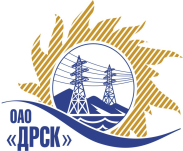 Открытое акционерное общество«Дальневосточная распределительная сетевая  компания»(ОАО «ДРСК»)13.03.2015 г.   							                    № 02-02-19-202Организатор (Заказчик) запроса цен - ОАО «Дальневосточная распределительная сетевая компания» (далее ОАО «ДРСК») (почтовый адрес: 675000, г. Благовещенск, ул. Шевченко 28, тел./факс: 8 (4162) 397-242, e-mail:  okzt1@drsk.ru)   настоящим извещает участников открытого запроса цен на поставку продукции с разбивкой на лоты:Лот 1 – Подстанционный железобетон (АЭС),Лот 2 – Подстанционный железобетон (ПЭС).Пункт 15.2 Извещения читать в следующей редакции: Дата окончания подачи предложений на участие в открытом запросе цен: 14:00 часов местного (Благовещенского) времени (08:00 часов Московского времени) «17» марта 2015 года.Пункт 17 Извещения читать в следующей редакции: Дата, время и место вскрытия конвертов с предложениями на участие в закупке: Процедура вскрытия конвертов с предложениями участников состоится 14:00 часов местного (Благовещенского) времени (08:00 часов Московского времени) «17» марта 2015 года.Пункт 3.2.16 Закупочной документации читать в следующей редакции: Срок окончания приема Предложений на участие в закупке 14:00 часов местного (Благовещенского) времени (08:00 часов Московского времени) «17» марта 2015 года. Процедура вскрытия конвертов с предложениями участников состоится 14:00 часов местного (Благовещенского) времени (08:00 часов Московского времени) «17» марта 2015 года.Отственный секретарь Закупочной комиссииОАО «ДРСК»	                                                                                             О.А.МоторинаИсп. Чувашова О.В. тел.(416-2) 397-242okzt1@drsk.ruИЗВЕЩЕНИЕ О ВНЕСЕНИИ ИЗМЕНЕНИЙ В ИЗВЕЩЕНИЕ (ДОКУМЕНТАЦИЮ) закупка 799 лоты 1 и 2 раздела 1.2